Music at Home! 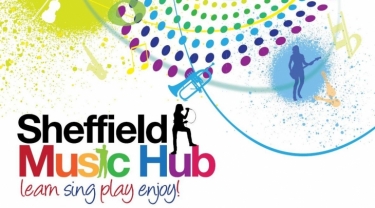 Get involved and enjoy music at home or in school – Wednesday 6th May 2020Each week you will receive: Song of the week - warmups and a new song to learnChallenge of the week - a simple game or idea for your children to have a go atSignposts - a guide to other resources you might enjoy!So here we go with Week 1 ...View our Music Leader, Pete Taylor, in our YouTube video. This includes a 7 step warm up that guarantees to get you ready to sing and a teaching section for the song  'I have a song to sing' from our partners at Out of the Ark.To sing along with the full version of 'I have a Song to Sing' click here. You will need some way of listening to music e.g. Spotify, YouTube, CD etc.
Click here to see Music Leader, Laura Steelyard, explain your challenge or download our PDF.


*Beat Goes On - Everyone wants to be one of those cool people who can use their bodies to make rhythms and beats...here you can learn how by using some really simple call and response techniques. Everyone in the house can do it! Click here for the first video.*Music in the Round, Sheffield Chamber Music Festival at Home -  A flash forward to Friday 15 and Saturday 16 May - put it in your diaries! Our partners at Music in the Round are presenting their first FREE online May Festival.Each day is filled with performances and talks and there are 2 amazing family events for you to take part in at home:Concerteenies - Hosted by Polly Ives featuring Ensemble 360's violinist BENJAMIN NABARRO and cellist GEMMA ROSEFIELD - approx 25 minutes on Friday 15 May at 11am. Sir Scallywag and the Battle of Stinky Bottom - A recording from last year's production of this amazing show with a live commentary and chat with Polly Ives will be shown on Saturday 16 May at 11am.You can watch these events via the Music in the Round YouTube page here. 